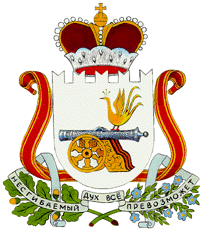 АДМИНИСТРАЦИЯ СЕЛЕЗНЕВСКОГО СЕЛЬСКОГО ПОСЕЛЕНИЯПОСТАНОВЛЕНИЕОт   27.12.2021 г.      № 69О  переводе  жилого  домав  нежилое  здание  по  адресу: 			                                                     Смоленская область, Велижский район,			                                                           д.Логово,  ул.Центральная  д.11Рассмотрев заявление специалиста 1 категории Администрации Селезневского сельского поселения Ивлевой Т.В. и другие представленные документы к заявлению, Администрация Селезневского сельского поселения ПОСТАНОВЛЯЕТ:Перевести жилой дом (кадастровый номер дома 67:01:0370101:254, площадью 130 кв.м. количество этажей: 2) в нежилое здание для  размещения  административного здания по адресу: Смоленская область, Велижский район, д. Логово, ул.Центральная д.11.Направить в адрес заявителя Уведомление о переводе жилого дома в  нежилое здание.Настоящее постановление вступает в силу со дня его подписания Главой муниципального образования Селезневское сельское поселение и подлежит размещению на официальном сайте муниципального образования Селезневское сельское поселение в информационно-телекоммуникационной сети «Интернет» по адресу: http://seleznevo.admin-smolensk.ru//.Глава муниципального образованияСелезневское сельское поселение                                               В.П.Новикова